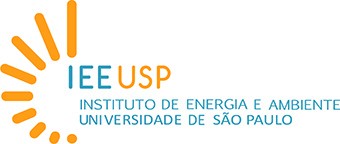 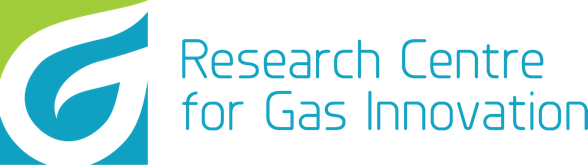 WORKSHOP“CARBON, CAPTURE, STORAGE AND USE AND BIOENERGY: JOINT EVENT OF BRAZILIAN AND DUTCH UNIVERSITIES”February 25-26, 2019 Auditorium IEE/USPAv. Prof. Luciano Gualberto, 1.289 – Cidade Universitária, São Paulo General Information:The main objective of the Workshop Brazil – Netherlands is to discuss the experiences from Brazilian and Dutch universities on CCS, CCUS and BECCSUS, analyzing the need for such technologies to reduce carbon emissions and the existing challenges for the corresponding implementation.Despite the importance of the subject and the need to implement such technologies to mitigate climate change, perspectives are more and more challenging according to the last IPCC report ( https://www.ipcc.ch/sr15/ ) presented at COP24, held in Katowice, Poland. Its urgency is well recognized and there is a strong need for additional measures to reduce GHG emissions ( http://www.cop24.katowice.eu/ ).In this context, it is fundamental the adequate knowledge for additional measures to reduce GHG emissions, such as CCS, CCUS, BECCS, BECCUS. These processes are starting to be discussed in Brazil and RCGI/FAPESP/SHELL is deeply involved in this research, through several of the projects under development and under preparation.On another hand, The Netherlands has a huge experience on these subjects and the Dutch researchers invited for the Workshop Brazil – Netherlands surely will contribute to increase the Brazilian knowledge. Researchers from different areas related to CCS, CCUS and BECCS.The workshop will be in English, with no translation available. The workshop is addressed to researchers, professors, graduate and undergraduate students, as well as to specialists and civil society in general.Workshop ProgramFirst day – February 25, 20198:30 – Registration9:00 – 9:30 – Opening sessionUSP Rector  representative AUCANI - Provost of International Cooperation representative FAPESP representative Prof Dr Colombo Tassinari - Director IEE Prof Dr Julio Meneghini - Director RCGIConsul Petra Smits – Consul for Science, Technology and Innovation - Consulate of The Netherlands in Sao Paulo StateMrs Ana Paula Fava – Special Advisor State Secretariat of International Relations Government of the State of São Paulo Alexandre Breda – SHELL –  C02 Abatement Technology Lead 9:30 – 10:30 – First Session: Policies to reduce carbon emissions in Brazil and in The Netherlands.Session chair: Prof Dr Edmilson Moutinho dos Santos (IEE/RCGI)“The need for BECCS in the Netherlands” - Prof Dr Martin Junginger. Full Professor Bio-Based Economy, Energy & Resources, Copernicus Institute, Utrecht University (by Skype)“The Renovabio Program in Brazil” - Guilherme Nastari, Director Datagro10:30 - 11:00 – Coffee break11:00 – 12:30 – Second Session: Perspectives for BECCS in Brazilian and Dutch industries.Session chair: Prof Dr Suani Coelho (IEE/RCGI)“Necessity and opportunities to realize negative emissions with BECCS; real implementation in industry” - Prof Dr André P.C. Faaij. Distinguished Professor Energy, System Analysis, University of Groningen“Perspectives for BECCS in Brazilian Sugar alcohol sector in Brazil” - Alessandro Gardemann, President, ABIOGAS12:30 – 14:00 – Lunch break14:00 – 15:30 – Third Session: CCS experiences in The Netherlands and in Brazil.Session chair: Prof Dr Kazuo Nishimoto (RCGI)“Carbon Dioxide Capture Utilization and Storage (CCUS): Dutch experience and perspectives for the pre-salt fields in Brazil”. Prof Dr Pacelli L. J. Zitha. Professor ofProduction Systems & Director for the GSE Laboratory. Delft University.“Brazilian experience with CCS: perspectives and challenges”. Prof Dr Kazuo Nishimoto. Polytechnic School/RCGI - USP15:30 – 16:30 – DiscussionsSession chair: Prof Dr Julio Meneghini (RCGI)Second day – Feb 26 20199:00 – 10:30 – Fourth Session: Advanced technologies on Biomass conversion.Session chair: Prof Dr Claudio Oller (RCGI)“Experience from Twente University”. Prof Dr Sascha Kersten, Twente University.“Experience from Brazil”. Prof Dr Marcelo Zaiat – Engineering School, Sao Carlos 10:30 – 12:00 - Fifth Session: CCS Public perception.Session chair: Dr Drielly Peyerl (RCGI)“CCS, energy, innovation and climate policy in European Union”. Dr Hans Bolscher. Trinomics.“Understanding the CCS Public Perception of the communities in Bahia State, Brazil”. Prof George Câmara. Universidade Federal da Bahia“First steps on CCS Public Perception in Universities: the case study of the RCGI”. Prof Karen Mascarenhas. RCGI12:00 – 12:30 – Discussions 12:30 – Closing sessionST Comunicação e Eventos comunicacao@iee.usp.br eines@iee.usp.br fones 11 3091-2507 e 97205-1827www.iee.usp.brFree RegistrationRegistration only by e-mailcomunicacao@iee.usp.brPlease send :	Name 	e-mail	position	Institution  http://www.iee.usp.br/?q=pt-br/extensao/eventos